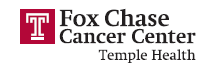 Good afternoon,The Department of Urology at Fox Chase Cancer Center is are thrilled to announce an exciting period of growth and enhancement to our Urology Office! Starting Monday, February 26, 2024, we are embarking on an ambitious journey to update, renovate, and expand our facilities located at 8 Huntingdon Pike, 3rd Floor, Rockledge, PA. This transformation, set to continue until Summer 2024, is aimed at significantly improving care for our urology and urologic oncology patients, both within the region and beyond.During this period of revitalization, the main entrance to our office will be temporarily closed. However, to ensure that your access to our top-tier medical professionals remains uninterrupted, we have arranged an alternative entrance for you. If you have an appointment with any of our urologists or physician assistants, please enter at the opposite end of the building, which still faces the parking lot, at:50 Huntingdon Pike3rd FloorRockledge, PA 19046We understand that change can bring about inconvenience, and for this, we extend our sincere apologies. Please rest assured that these updates are being undertaken with your best interests at heart. Our goal is to emerge as a state-of-the-art facility that will enhance your experience and the care we provide.Thank you for your understanding and support during this transformative time. We are excited for you to see and experience the enhancements to our department and look forward to continuing to offer exceptional care in our upgraded facilities.Sincerely,Alexander Kutikov MD, FACSChair, Department of UrologyJay Simhan MD, FACSVice Chair, Department of UrologyKristen RagusaDepartment of Urology Practice Administrator Rebecca Farrell MSN, RN, NEA-BCClinical Manager, Department of Urology